НАН ЧОУ ВО Академия маркетинга и социально информационных технологий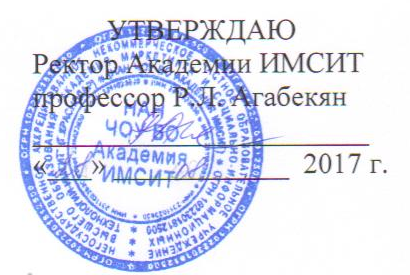 АННОТАЦИЯ УЧЕБНОЙ ДИСЦИПЛИНЫНаправление подготовки 38.04.01 «Экономика»направленность (профиль) программы«Международный бизнес»КвалификацияМагистрНаименование учебной дисциплины   Б1В.ОД.8 «Современные тенденции рынков»Цель и задачи изучения дисциплиныЦель дисциплины – ознакомление студентов с методами выявления тенденций на рынках различного масштаба, основными факторами формирования тенденций.Учебные задачи дисциплины:изучение глобальных тенденций развития мирового сообщества; изучение тенденций современных товарных рынков; изучение тенденций современных рынков услуг;определение основных факторов влияния на рынки внешней среды маркетингаизучение методов воздействия на рынки.Краткая характеристика учебной дисциплины (основные блоки, модули, темы)Модуль 1. «Мегатенденции глобального развития»Многополярный мир Глобализация Растущее значение стратегических альянсов и сетейРастущее значение управления бизнес-процессами и интеграции управленческих функцийНовые ограничения (государственное и надгосударственное регулирование рынков)Модуль 2. «Факторы влияния на региональные рынки»2.1. Растущее значение высокотехнологичных отраслей 2.2. Опережающий рост IT-сектора, стремительное падение стоимости «железа»2.3. Рост количества свободного времени потребителей2.4. Рост конкуренции2.5. Растущее значение этики в бизнесе, социальная ответственностьМодуль 3. «Исследование методов воздействия на рынки»3.1 Признаки внешнего управления рынком 3.2 Методы внешнего управления рынком Компетенции, формируемые в результате освоения учебной дисциплины:Процесс изучения дисциплины направлен на формирование следующих компетенций:способностью к абстрактному мышлению, анализу, синтезу (ОК-1);способностью обосновывать актуальность, теоретическую и практическую значимость избранной темы научного исследования (ПК-2).Формы проведения занятий, образовательные технологииЛекционные занятия: проблемные и интерактивные лекции, лекция – визуализация, лекция-беседа, лекция-дискуссия, лекция - анализ ситуаций, лекция – экспертный диалог.Практические занятия: тематические семинары, проблемные семинары, метод «круглого стола», метод «коллективной мыслительной деятельности», методы анализа проблемных ситуаций, презентации.Формы промежуточногоконтроля:Текущие оценки знаний (по 100-бальной системе), тестирование, доклады, индивидуальное задание, рефераты, презентацииФорма итогового контроля знаний:Зачет